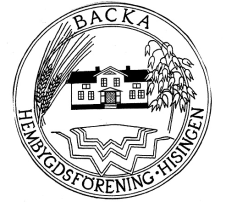 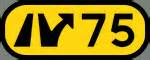      Programblad     Hösten - och julen 2021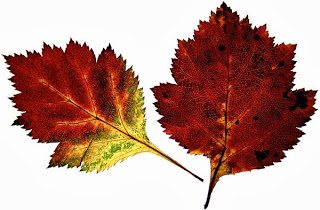 					för	          Backa hembygdsförening                   www.hembygd.se/backa   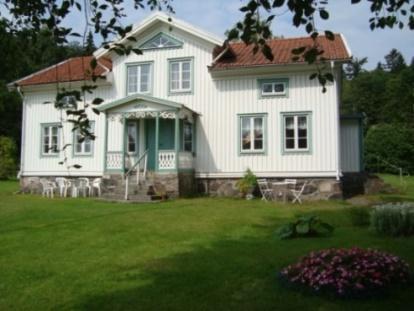 HöstprogramDet var länge sedan vi kunde ha någon aktivitet på vår hembygdsgård men nu hoppas vi kunna öppna upp dörrarna igen. Vi har här några aktiviteter som vi vill inbjuda till och samtidigt hoppas vi att pandemin inte sätter nya stopp för oss.  Nu kan vi med glädje även önska de välkomna som har svårt att ta sig in på gården via trappan. Vi har byggt en ramp samt öppnat upp med dubbeldörrar på baksidan så att alla ska ha möjlighet att komma in på vår hembygdsgård.                                                              29 augusti kl.11.00 – 14.00 Gårdskafé med loppis och försäljning av den nya boken ”Backa under 200 år”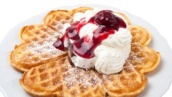 18 september lördag kl.13.30-15.30 Föreläsning 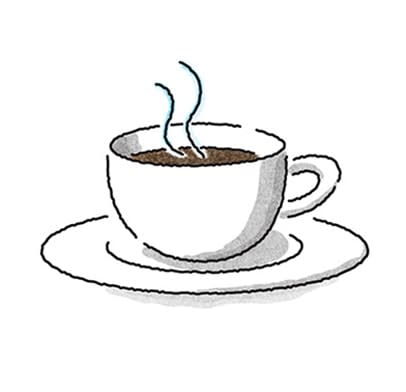 Åke Hertzberg berättar om ”Göteborg under 400 år - Glimtar från en stad som växt upp”.Anmälan till Göran Werner 031-52 91 47. 3 oktober  kl.11.00-14.00  Gårdskafé 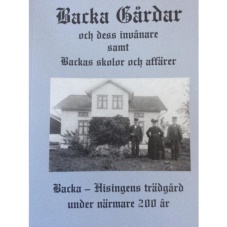 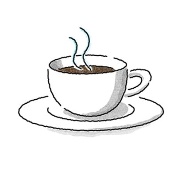 samt utställning av äldre klädmode och foton!16 oktober lördag kl.13.30-15.30 FöreläsningÅke Hertzberg berättar om ”1600-talets Göteborg – den nya handels-och sjöfartsstaden”.Anmälan till Göran Werner 031-52 91 47.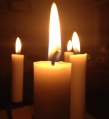 6 november kl.11.00–14.00 Gårdskafé i samband med Allhelgonahelgen    13 november: kl.12.00 Ljusstöpning.Anmälan till: Göran Ingemarson  031-58 11 16 senast 10/11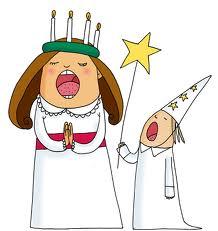 13 december: kl.18.00 LuciafirandeBackatorpsskolans elever lussar för oss!Granförsäljning på Lärje Albogård 25 november–23 december 11.00-18.00  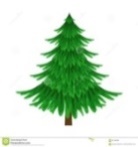 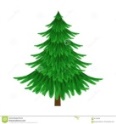 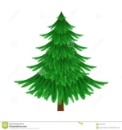 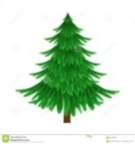 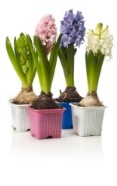 Dessutom hyacinter, amaryllis  och gran/tallrisbuntar till försäljning!                     Julkaféet på hembygdsgården kommer att vara öppet kl.12.00-17.00 nedanstående dagar:  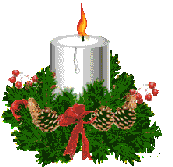 27-28 november  3 -  5 december 					10-12 december        17-19 decemberNu är boken” Backa under 200 år” färdigtryckt och klar till försäljning. Kanske en trevlig  julklapp till någon med anknytning till Backa! Priset är endast 120 kr för medlem,150 kr för icke medlem. Om du vill ha mer information kan du ringa Margaretha 0700-916842 eller gå in på Backa hembygdsförenings                              hemsida, www.hembygd.se/backa                                Ni är alla hjärtligt välkomna till höstens                               aktiviteter.            Styrelsen för Backa hembygdsförening